ОТЧЕТо деятельности администрации Ольгинского муниципального района в рамках исполнения дорожной карты по реализации Стандарта улучшения инвестиционного климата в Ольгинском муниципальном районе за IV квартал 2020 годаАдминистрацией Ольгинского муниципального района продолжена работа по выполнению мероприятий «Стандарта»:	Согласно Стандарту по обеспечению благоприятного инвестиционного климата в Ольгинском муниципальном районе, запланировано проведение не реже 1 раза в квартал заседаний Совета по малому и среднему предпринимательству. За 12 месяцев было проведено 6 заседаний Совета. Протоколы размещены на официальном сайте администрации в разделе «Инвестиции».На официальном сайте администрации Ольгинского муниципального района в инвестиционном разделе размещено «Инвестиционное послание главы Ольгинского муниципального района на 2020 год». Также размещены: отчет структурного подразделения за IV квартал, годовой отчет о деятельности совета по малому и среднему предпринимательству.Сотрудники отдела экономики и отдела ЖКХ, курирующие вопросы инвестиционной деятельности и участвующие в инвестиционном процессе прошли обучение в Институте развития «Государственное частное партнерство». Всего с начала года 22 сотрудника, курирующих вопросы инвестиционной деятельности и участвующие в инвестиционном процессе, прошли обучение по разным программам.На сайте администрации в разделе «Инвестиции», в подразделе «Новости, информационная деятельность сотрудниками отдела экономического развития регулярно выкладывается новости в сфере инвестиций. За 12 месяцев на интернет портале было размещено 6 проекта постановления, которые успешно прошли процедуру оценки регулирующего воздействия: Постановление об утверждении административного регламента по осуществлению муниципального контроля за обеспечением сохранности автомобильных дорог местного значения Ольгинского муниципального района; Постановление об утверждении правил определения размера платы по соглашению об установлении сервитута в отношении земельных участков, находящихся в собственности Ольгинского муниципального района; Постановление об утверждении порядка определения цены земельного участка, находящегося в собственности Ольгинского муниципального района, при заключении договора купли-продажи такого земельного участка без проведения торгов; Постановление «О внесении изменений в муниципальную программу утвержденную постановлением администрации Ольгинского муниципального района от 30.06.2020 № 267 «Об утверждении муниципальной программы «Развитие туризма на территории Ольгинского муниципального района на 2020-2022 годы», Постановление «О внесении изменений в административные регламенты предоставления муниципальных услуг», Постановление «Об утверждении административного регламента предоставления муниципальной услуги «Подготовка аукциона по продаже земельного участка или аукциона на право заключения договора аренды земельного участка»».Два полугодовых отчета о реализации процедуры ОРВ, согласно установленной формы, направлены в министерство экономического развития Приморского края.В целях популяризации ведения предпринимательской и инвестиционной деятельности среди детей и молодежи, в частности учащихся школ и средне-специальных учебных заведений для студентов филиала Кавалеровского Многопрофильного Колледжа в 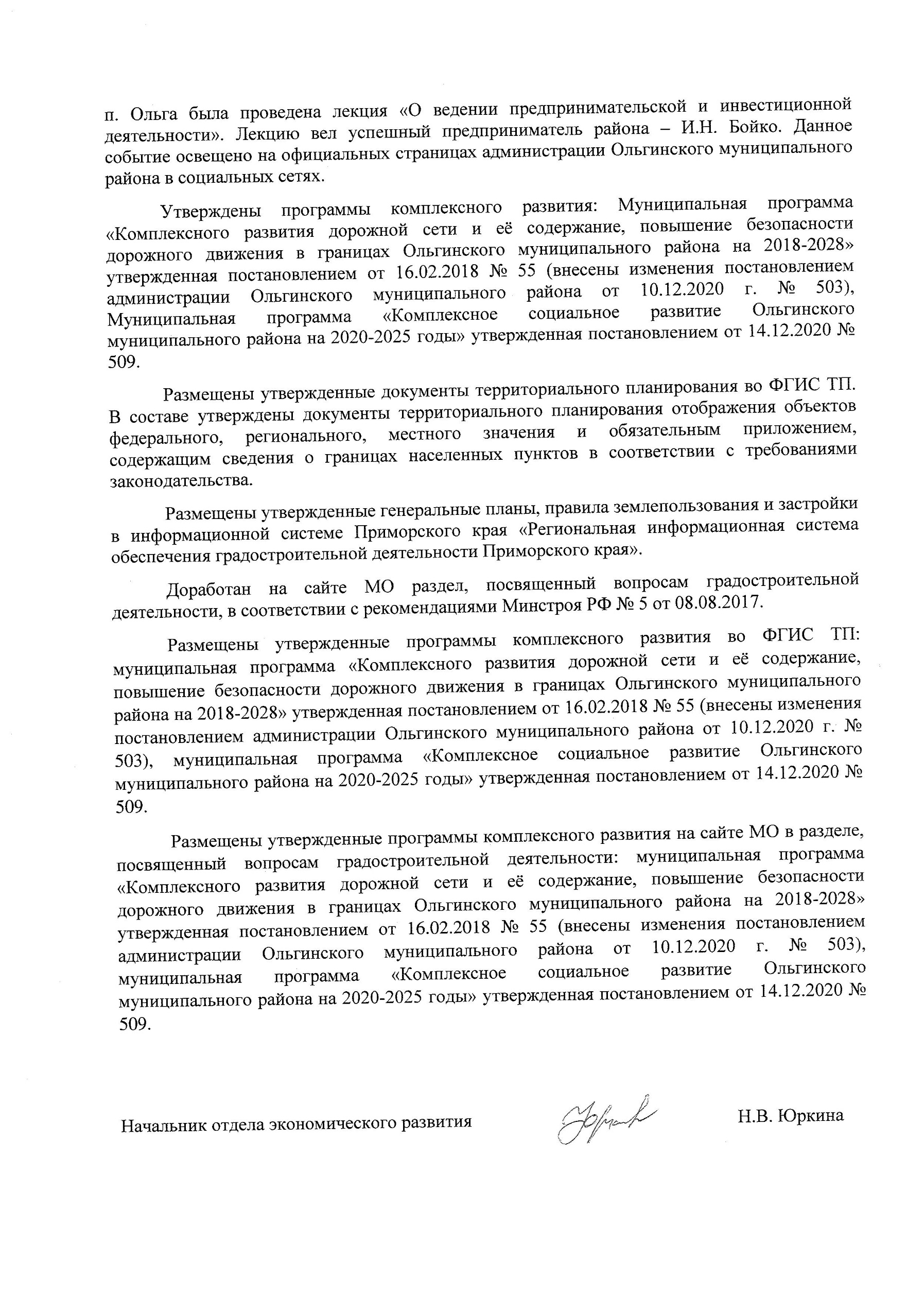 